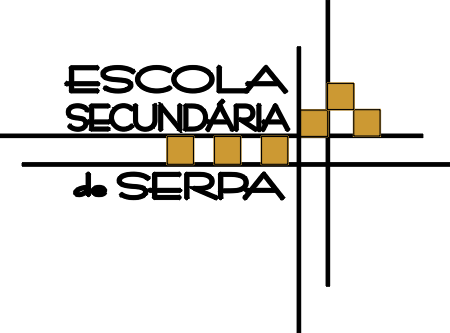 Ficha de Trabalho de Matemática -2 12º Ano de EscolaridadeAno lectivo: 2023/2024                                                                                         1º PeríodoNum concurso é utilizada uma roleta que está dividida em 10 sectores circulares, de igual amplitude, numerados de 1 a 10.Considere a experiência aleatória que consiste em fazer rodar a roleta e registar a pontuação obtida.Indique:o conjunto ou espaço de resultados Ω;os acontecimentos elementares.Da experiência anterior dê exemplo de:1.2.1)  um acontecimento certo;	1.2.2)  um acontecimento impossível;1.2.3)  dois acontecimentos contrários;1.2.4)  dois acontecimentos incompatíveis não contrários;1.2.5)  dois acontecimentos compatíveis.Com um dado com as faces numeradas de um a seis e quatro cartas: ás de copas, ás de espadas, ás de paus e ás de ouros fez-se um jogo.O jogo consiste em retirar uma das quatro cartas ao acaso e em seguida lançar o dado e fazer o registo da carta e da pontuação obtida no dado.2.1) Indique o espaço de resultados Ω.2.2) Considere os acontecimentos:A:”sai ás vermelho e um número de pontos par”B:”sai ás de copas e um número de pontos superior a 3”Indique:2.2.1) um acontecimento incompatível com A mas não contrário;2.2.2) o acontecimento contrário de ;2.2.3) o acontecimento  como subconjunto de Ω.Considere um quadrado inscrito num círculo de raio r.Escolhendo um ponto do círculo ao acaso e admitindo que a probabilidade de um ponto pertencer a uma região do círculo é directamente proporcional à sua área, calcule a probabilidade do ponto escolhido pertencer ao quadrado.O Tiago tem no bolso 7 moedas, todas de 1 euro: 4 portuguesas, 2 espanholas e 1 italiana.Tirando uma moeda, ao acaso, qual é a probabilidade da moeda:4.1) ser portuguesa?4.2) não ser espanhola?4.3) ser uma moeda francesa?De um baralho de 52 cartas retira-se uma carta ao acaso. Considera os acontecimentos:A: ”sair uma carta de paus”B: ”sair um rei”C: ”sair figura”5.1) Calcula ,  e .5.2) Defina em compreensão o acontecimento  e calcula a sua probabilidade.5.3) Defina em compreensão o acontecimento  e calcula a sua probabilidade.5.4) Calcula .Numa escola, 28% dos alunos têm computador portátil, 52% têm computador fixo e 12% têm ambos os tipos. Escolhido um aluno ao acaso, calcule a probabilidade de:  6.1) ter pelo menos um dos dois tipos de computador;  6.2) apenas ter computador portátil.O Rui e a irmã Joana vão de férias. Os pais recomendam que ambos telefonem quando chegarem ao destino. A experiência mostra que nem sempre cumprem este desejo dos pais.A probabilidade do Rui telefonar é de 62% e a probabilidade da Joana telefonar é 80%.Calcula a probabilidade de pelo menos um dos filhos contactar com os pais.Uma máquina produz lâmpadas e foi submetida a cinco testes para avaliar a eficiência da produção.Os resultados foram os seguintes:Com base nos resultados, o técnico concluiu que a probabilidade das lâmpadas produzidas serem perfeitas é 84%.Justifique a afirmação do técnico.Um jornal desportivo fez uma sondagem perguntando a quatrocentas e cinquenta pessoas que equipa será campeã do presente campeonato da primeira divisão de futebol.Os resultados estão na seguinte tabela:Considere a experiência aleatória:“escolher, ao acaso, um dos 450 inquiridos e registar a respectiva opinião”Calcule a probabilidade de:9.1) a pessoa escolhida ser homem e indicar o Sporting como futuro campeão;9.2) a pessoa escolhida indicar o Sporting como futuro campeão, sabendo que é homem;9.3) a pessoa escolhida ser mulher dado que indica o F. C. Porto como futuro campeão.Num concurso existem 3 caixas. A primeira caixa tem 5 bolas vermelhas, 3 bolas brancas e 2 bolas pretas. A segunda caixa tem 3 bolas brancas e 4 bolas pretas e a terceira caixa tem 6 bolas vermelhas e 1 bola preta.O concorrente escolhe uma caixa e uma bola ao acaso.10.1) Sabendo que o concorrente retirou uma bola preta, qual é a probabilidade de ter escolhido a segunda caixa?10.2) Sabe-se que o concorrente retirou uma bola branca. Qual é a probabilidade de ter escolhido a terceira caixa?10.3) Sabe-se que o concorrente retirou uma bola vermelha. Qual é a probabilidade da caixa escolhida ter bolas pretas?A Joana tem duas caixas de fósforos A e B, com igual aspecto. A caixa A tem, no total 20 fósforos, cinco dos quais já foram utilizados. A caixa B tem 30 fósforos dos quais 20% já foram utilizados.A Joana ao acaso, escolhe uma caixa e retira um fósforo.11.1) Determina a probabilidade de a Joana retirar um fósforo já utilizado.Apresenta o resultado em percentagem.11.2) O fósforo retirado pela Joana estava em boas condições. Determina a probabilidade do fósforo ter sido retirado da caixa A. Apresenta o resultado na forma de fracção irredutível.